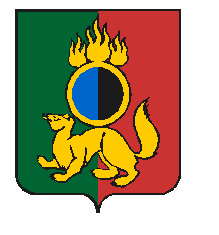 ГЛАВА ГОРОДСКОГО ОКРУГА ПЕРВОУРАЛЬСКПОСТАНОВЛЕНИЕг. ПервоуральскВ соответствии с Федеральным законом от 23 ноября 1995 года № 174-ФЗ «Об экологической экспертизе», Федеральным законом от 10 января 2002 года № 7-ФЗ «Об охране окружающей среды», Федеральным законом от 06 октября 2003 года № 131-ФЗ «Об общих принципах организации местного самоуправления в Российской Федерации», приказом Министерства природных ресурсов и экологии Российской Федерации от                   01 декабря 2020 года № 999 «Об утверждении требований к материалам оценки на окружающую среду»ПОСТАНОВЛЯЮ:1. Провести общественные обсуждения по объекту государственной экологической экспертизы федерального уровня –  проектной документации «Реконструкция сооружений системы обеспыливания электросталеплавильного цеха «Железный Озон 32 (№ 23)», включая материалы оценки воздействия на окружающую среду (далее – ОВОС), техническое задание на ОВОС, раздел ПД №1210/2020-ПД-ООС «Мероприятия по охране окружающей среды», раздел ПД №1210/2020-ПД-ПЗ «Пояснительная записка»:1.1.  основание для проведения общественных обсуждений: уведомление о проведении общественных обсуждений по объекту государственной экологической экспертизы  от 21 июня 2022 года № ИЗ1-02084; 1.2. наименование заказчика: Акционерное общество «Первоуральский новотрубный завод»; адрес заказчика: 623100, Свердловская область, город Первоуральск, улица Торговая,1, ОГРН 1026601503840, ИНН 6625004271, телефон: +7 (3439) 26-20-07 добавочный номер 66339, marina.chermyanina@chelpipegroup.com;1.3. предмет общественных обсуждений: Реконструкция сооружений системы обеспыливания электросталеплавильного цеха «Железный Озон 32 (№23);1.4. разработчик (исполнитель работ) проекта технической документации, включая материалы оценки воздействия на окружающую среду – Общество с ограниченной ответственностью «Албокос», ИНН 7733107413, ОГРН 1027739243113. Адрес местонахождения: 454008, город Челябинск, Свердловский тракт, 24А. Контактное лицо: Генеральный директор Чугуев Александр Иванович, телефон: +7(351) 721-45-72,                726-92-50. E-mail: info@albokos.ru1.5. форма проведения общественных обсуждений – общественные слушания;1.6. орган, ответственный за организацию и проведение общественных обсуждений: Администрация городского округа Первоуральск, 623109, Россия, Свердловская область, город Первоуральск, улица Ватутина, 41;1.7. срок проведения общественных обсуждений – c 30 июня 2023 года в течение    31 дня;1.8. проектная документация «Реконструкция сооружений системы обеспыливания электросталеплавильного цеха «Железный Озон 32 (№ 23)», включая материалы оценки воздействия на окружающую среду (далее – ОВОС), техническое задание на ОВОС, раздел ПД №1210/2020-ПД-ООС «Мероприятия по охране окружающей среды», раздел ПД №1210/2020-ПД-ПЗ «Пояснительная записка» доступны на официальном сайте городского округа Первоуральск www.prvadm.ru. Срок доступности объекта общественных обсуждений с    30 июня 2023 года в течение 31 дня.1.9. форма предоставления замечаний и предложений – в письменном виде. Срок предоставления замечаний и предложений с 30 июня 2023 и в течение 10 календарных дней после окончания общественных обсуждений. Замечания и предложения оставляются по адресу: 623109, Россия, Свердловская область, город Первоуральск, улица Ватутина, дом 36, Первоуральское муниципальное бюджетное учреждение «Экологический фонд» в журнале учета замечаний и предложений или высылаются на адрес электронной почты mu_ekofond@prvadm.ru.1.10. дата проведения общественных слушаний – 20 июля 2023 года в 17:00 в здании Администрации городского округа Первоуральск по адресу: 623109, Россия, Свердловская область, город Первоуральск, улица Ватутина, дом 41, каб.335.2. Разместить уведомление Акционерное общество «Первоуральский новотрубный завод» от 21 июня 2022 года № ИЗ1-02084 о проведении общественных обсуждений на официальном сайте городского округа Первоуральск.3. Обеспечить доступ к материалам общественных обсуждений на сайте городского округа Первоуральск.4. Материально-техническое, информационное и финансовое обеспечение проведения общественных обсуждений по инициативе заказчика, осуществляется за счет заказчика.5. Разместить настоящее постановление на официальном сайте городского округа Первоуральск. 6.  Контроль за исполнением настоящего постановления возложить на заместителя Главы Администрации городского округа Первоуральск по жилищно-коммунальному хозяйству, городскому хозяйству и экологии Д.Н. Полякова.28.06.2023№73О проведении общественных обсуждений  по объекту государственной экологической экспертизы федерального уровня –  проектной документации «Реконструкция сооружений системы обеспыливания электросталеплавильного цеха «Железный Озон 32 (№ 23)», включая материалы оценки воздействия на окружающую среду (далее – ОВОС), техническое задание на ОВОС, раздел ПД №1210/2020-ПД-ООС «Мероприятия по охране окружающей среды», раздел ПД №1210/2020-ПД-ПЗ «Пояснительная записка»Глава городского округа Первоуральск    И.В.Кабец